 Formularz szacowania zamówienia 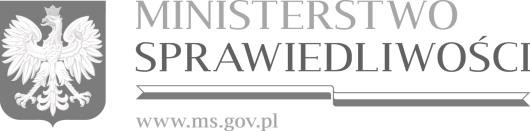 FORMULARZ SZACOWANIA WARTOŚCI ZAMÓWIENIAna realizację zamówienia: Zakup, dostawa Oprogramowania wraz z udzieleniem lub zapewnieniem udzielenia licencji,  świadczenie Usług Towarzyszących, w tym w szczególności wdrożenie przez Wykonawcę Systemu służącego do weryfikacji, ochrony, monitorowania i alertowania incydentów bezpieczeństwa w zakresie uwierzytelnienia użytkowników, wraz ze wsparciem technicznym i GwarancjąDANE DOTYCZĄCE OFERENTA: DANE DOTYCZĄCE OFEROWANEGO ROZWIAZANIA…………………………………………………………………………………………………………………………………………………………………………………………………………………………………………………………………………………………………………………………………………..……………*Nazwa, producent, etcUSŁUGI TOWARZYSZĄCE:*Prosimy o wypełnienie tabeli zgodnie z opisemCAŁKOWITA SZACOWANA WARTOŚĆ ZAMÓWIENIA:         	                                         	 	 	_________________________         	 	 	 	   	 	     	  Podpis osoby upoważnionej Nazwa podmiotu Adres siedziby Numer NIP Numer REGON Telefon kontaktowy Adres e-mail SystemCena za System nettoCena za System bruttoFizyczne klucze bezpieczeństwaCena za 10 tysięcy sztuk nettoCena za 10 tysięcy bruttoUsługi Instalacyjno -WdrożenioweCena za 2000 godzin nettoCena za 2 godzin  bruttoUsługi Wsparcia Eksperckiego WykonawcyCena za 3000 godzin nettoCena za 3000 godzin brutto………………………………. zł. brutto Słownie: …………………………………………………………………………………. ………………………………. zł. netto Słownie: …………………………………………………………………………………. 